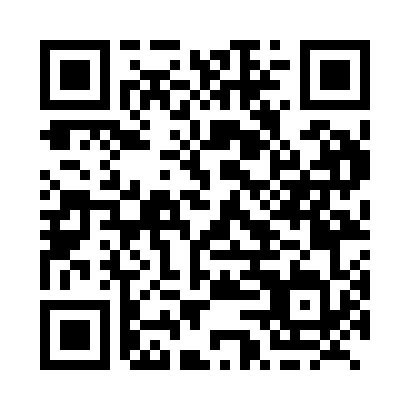 Prayer times for Fort Selkirk, Yukon, CanadaWed 1 May 2024 - Fri 31 May 2024High Latitude Method: Angle Based RulePrayer Calculation Method: Islamic Society of North AmericaAsar Calculation Method: HanafiPrayer times provided by https://www.salahtimes.comDateDayFajrSunriseDhuhrAsrMaghribIsha1Wed3:585:492:077:2910:2612:172Thu3:565:452:067:3110:2912:183Fri3:555:422:067:3210:3212:204Sat3:535:392:067:3410:3512:215Sun3:515:362:067:3610:3812:226Mon3:505:332:067:3710:4112:247Tue3:485:302:067:3910:4412:258Wed3:475:272:067:4010:4712:279Thu3:455:242:067:4210:5012:2810Fri3:445:212:067:4310:5212:3011Sat3:425:182:067:4510:5512:3112Sun3:415:152:067:4610:5812:3213Mon3:395:122:067:4811:0112:3414Tue3:385:092:067:4911:0412:3515Wed3:365:062:067:5011:0712:3716Thu3:355:032:067:5211:1012:3817Fri3:345:012:067:5311:1312:4018Sat3:324:582:067:5511:1512:4119Sun3:314:552:067:5611:1812:4320Mon3:304:532:067:5711:2112:4421Tue3:284:502:067:5811:2412:4522Wed3:274:472:068:0011:2712:4723Thu3:264:452:068:0111:2912:4824Fri3:254:422:068:0211:3212:5025Sat3:244:402:078:0311:3512:5126Sun3:224:382:078:0411:3712:5227Mon3:214:352:078:0611:4012:5428Tue3:204:332:078:0711:4212:5529Wed3:194:312:078:0811:4512:5630Thu3:184:292:078:0911:4712:5731Fri3:174:272:078:1011:4912:59